АКАДЕМИЯ МВД РЕСПУБЛИКИ БЕЛАРУСЬЦЕНТРАЛЬНАЯ БИБЛИОТЕКА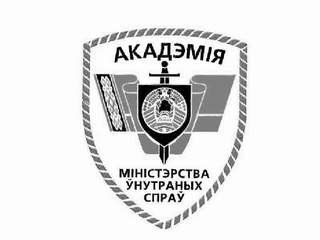            ИНФОРМАЦИОННО-БИБЛИОГРАФИЧЕСКИЙ            БЮЛЛЕТЕНЬ НОВЫХ ПОСТУПЛЕНИЙ     № 4/ 19.09.2019 - 18.12.2019 /Минск 2019Введение«Информационно-библиографический бюллетень новых поступлений» ежеквартально информирует о новых поступлениях в центральную библиотеку и ее филиалы. Бюллетень составлен на основе записей электронного каталога в формате BELMARC с использованием АБИС ALIS-WEB. Материал расположен в систематическом порядке по отраслям знания, внутри разделов — по алфавиту авторов и заглавий. Записи включают полное библиографическое описание изданий. В конце описания указывается шифр книги (УДК) и сигл размещения.Расшифровка сигл размещениячз1 — читальный залаул — абонемент учебной литературынз — научный залсэф — следственно-экспертный факультетуиф — уголовно-исполнительный факультетЭБ — электронная библиотекаОглавлениеВведение	2Расшифровка сигл размещения	21 Философские науки. Психология. Логика	331  Демография. Социология. Статистика	332 Политика	434 Право. Юридические науки	4340 Право в целом. Пропедевтика. Методы и вспомогательные правовые науки	6341 Международное право	6342 Государственное право. Конституционное право. Административное право	7343 Уголовное право. Уголовное судопроизводство. Криминология. Криминалистика	8343.1 Уголовное судопроизводство	8343.2 Уголовное право. Общая часть	9343.3/.7 Уголовное право. Особенная часть	10343.8 Исполнение наказания. Предупреждение преступлений	10343.9 Криминология	11343.98 Криминалистика. Оперативно-розыскная деятельность	13347 Гражданское право. Судоустройство	17346 Хозяйственное право. Правовые основы государственного регулирования экономики	17349 Специальные отрасли права. Отрасли права смешанного характера	18351.74 Органы охраны общественного порядка. Милиция. Полиция	18355 Военное дело	2137 Образование. Воспитание. Обучение	215 Математика. Естественные науки	216 Прикладные науки. Общие вопросы	227 Искусство. Спорт	228 Языкознание. Художественная литература. Риторика	229 География. Биографии. История	25Составитель: Волкова Е. К.     Редактор: Кучерявая С. И.© Центральная библиотека Академии МВД Республики Беларусь|никогда не удалять1 Философские науки. Психология. Логика1 Философские науки. Психология. Логика1 Философские науки. Психология. ЛогикаБороздина, Г. В. Основы психологии и педагогики : учебное пособие для студентов учреждений высшего образования / Г. В. Бороздина. - Минск : Вышэйшая школа, 2016. - 414, [1] с. УДК 159.9 сэфМировоззренческие основы и пути обеспечения экономической безопасности государства [Текст : Электронный ресурс] : монография / [И. А. Треушников и др.] ; под редакцией И. А. Треушникова ; Министерство внутренних дел Российской Федерации, Нижегородская академия. - Нижний Новгород : НА МВД России, 2019. - 209 с. УДК 1чз1Психологическая работа в органах внутренних дел [Электронный ресурс] : учебное пособие / [В. В. Вахнина и др. ; ответственный редактор В. И. Долинко] ; Академия управления МВД России. - Москва : Академия управления МВД России, 2019. - 107 с. - 1 электронный документ УДК 159.9:34 ЭБПсихология, педагогика и социология в правоохранительной деятельности [Текст : Электронный ресурс] : сборник научных трудов : Вып. 1 / Учреждение образования "Академия Министерства внутренних дел Республики Беларусь" ; [редколлегия: В. Г. Стуканов (председатель) и др.]. - Минск : Академия МВД, 2019. - 194, [1] с. УДК 159.9:34 чз1 аул уиф сэфСвияш, А. Г. Улыбнись, пока не поздно! : позитивная психология для повседневной жизни  / Александр Свияш, Юлия Свияш. - Москва : АСТ : Астрель, 2004. - 350, [11] с. УДК 159.9уифТеория и практика психологического сопровождения руководящих кадров : сборник материалов [научно-практической конференции с международным участием], Минск, 17 апреля 2019 года / [под общей редакцией Н. А. Дубинко, М.А. Пономаревой, О. А. Митрахович] . - Минск : Академия управления при Президенте Республики Беларусь, 2019. - 214, [1] с. УДК 159.9чз131  Демография. Социология. Статистика31  Демография. Социология. Статистика31  Демография. Социология. СтатистикаГорошко, И. В. Математические методы исследования социальных систем [Электронный ресурс] : курс лекций / И. В. Горошко, Б. А. Торопов, Ш. Х. Гонов ; Академия управления МВД России. - Москва : Академия управления МВД России, 2019. - 80 с. - 1 электронный документ УДК 316 ЭБТоропов, Б. А Статистические методы принятия управленческих решений [Электронный ресурс] : сборник задач (задачник) / Б. А. Торопов, Ш. Х. Гонов ; Академия управления МВД России. - Москва : Академия управления МВД России, 2019. - 76 с. - 1 электронный документ УДК 31ЭБ32 Политика32 Политика32 ПолитикаБжезинский, З. Великая шахматная доска = The grand chessboard: american primacy and its geostrategic imperatives : [перевод с английского] / Збигнев Бжезинский. - Москва : АСТ, 2019. - 379, [1] с. - (Эксклюзивная классика). - (Книги, изменившие мир. Писатели, объединившие поколения) УДК 327аулЮзиханова, Э. Г. Миграция населения и преступность : монография / Э. Г. Юзиханова; Министерство внутренних дел Российской Федерации, Тюменский институт повышения квалификации сотрудников МВД России. - Тюмень : Тюменский институт повышения квалификации сотрудников МВД России, 2019. - 132 с. - (Практика, опыт, знание, профессионализм!) УДК 325 чз1Маннергейм, К. Г. Воспоминания : [перевод с английского] / Карл Густав Маннергейм. - 2-е издание. - Минск : Попурри, 2019. - 511 с., [16] с. фот., портр., факсим. УДК 327аул33 Экономика. Экономические науки33 Экономика. Экономические науки33 Экономика. Экономические наукиПовалихина, Т. И. История мировой экономики и международных экономических отношений : [учебное пособие] / Т. И. Повалихина. - Минск : Современная школа, 2007. - 255, [1] с. УДК 339аулЧеботарев, В. С. Экономика организации (предприятия) [Текст : Электронный ресурс] : (Часть 1) : учебное пособие / В. С. Чеботарев, М. А. Шох, В. А. Ионов ; Министерство внутренних дел Российской Федерации, Нижегородская академия. - Нижний Новгород : НА МВД России, 2019. - 274 с. УДК 334чз134 Право. Юридические науки34 Право. Юридические науки34 Право. Юридические наукиАктуальные вопросы современной юридической науки: теория, практика, методика [Электронный ресурс] : материалы Международной заочной научно-практической конференции, (Могилев, 20 мая 2016 года) / [редколлегия: В. Е. Бурый (ответственный редактор) и др.]. - Могилев : Могилевский институт МВД, 2016. - 524 с. - 1 электронный документ УДК 34 ЭББезопасность человека в условиях глобализации: современные правовые парадигмы [Электронный ресурс]	 = Безпека людини в умовах глобалізаціі: сучасні правові парадигми :  материалы VII Международной научно-практической конференции, 24 февраля 2017 г., [г. Киев : в 2 т.] : Т. 1 / [редколлегия: В. М. Исаенко и др.]. - Тернополь : Вектор, 2017. - 372 с. - 1 электронный документ УДК 34 ЭББезопасность человека в условиях глобализации: современные правовые парадигмы [Электронный ресурс]	 = Безпека людини в умовах глобалізаціі: сучасні правові парадигми :  материалы VII Международной научно-практической конференции, 24 февраля 2017 г., [г. Киев : в 2 т.] : Т. 2 / [редколлегия: В. М. Исаенко и др.]. - Тернополь : Вектор, 2017. - 340 с. - 1 электронный документ УДК 34 ЭББорьба с преступностью: теория и практика [Электронный ресурс] : тезисы докладов II Международной научно-практической конференции, 27 февраля 2014 года, г. Могилев / [редколлегия: Е. Л. Лазакович (председатель) и др.]. - Могилев : Могилевский высший колледж МВД Республики Беларусь, 2014. - 367 с. - 1 электронный документ УДК 34 ЭББорьба с преступностью: теория и практика [Электронный ресурс] : тезисы докладов III Международной научно-практической конференции, (Могилев, 20 марта 2015 года) : [в 2 ч.] : Ч. 2 / [редколлегия: Ю. П. Шкаплеров (ответственный редактор) и др.]. - Могилев : Могилевский институт МВД, 2015. - 511 с. - 1 электронный документ УДК 34 ЭББорьба с преступностью: теория и практика [Электронный ресурс] : тезисы докладов VI Международной научно-практической конференции, посвященной 70-летию образования Могилевского института МВД, (Могилев, 2-3 апреля 2018 года) / [редколлегия: Ю. А. Матвейчев (ответственный редактор), Ю. П. Шкаплеров, Е. А. Лаппо]. - Могилев : Могилевский институт МВД, 2018. - 475 с. - 1 электронный документ УДК 34 ЭБЗаконодательство и правоприменение в контексте приоритетов социально-экономического развития : материалы Международной научно-практической конференции, Минск, 12-13 сентября 2019 года ; [редколлегия: С. К. Лещенко и др.]. - Минск : РИВШ, 2019. - 491 с. УДК 34чз1 аулКозлов, В. С. История политических и правовых учений : курс лекций / В. С. Козлов. - 2-е издание, исправленное. - Минск : Амалфея, 2013. - 464 с. УДК 34 (09)сэфКурсантский вестник [Текст : Электронный ресурс]	 : [сборник научных статей обучающихся] : Вып. 4 / Учреждение образования "Академия Министерства внутренних дел Республики Беларусь" ; [редколлегия: А. В. Яскевич (ответственный редактор) и др.]. - Минск : Академия МВД, 2019. - 535 с. УДК 34 чз1 аул уиф сэфМазарчук, Д. В. История государства и права Беларуси : ответы на экзаменационные вопросы / Д. В. Мазарчук. - 2-е издание, стереотипное. - Минск : Тетралит, 2018. - 95 с. - (Ответы на экзаменационные вопросы) УДК 34(09)(476)аул сэфПроблемы юридической науки в исследованиях адъюнктов и соискателей [Текст : Электронный ресурс] : сборник статей : Вып. 25 / под редакцией Е. Е. Черных, И. М. Пшеничнова ; Министерство внутренних дел Российской Федерации, Нижегородская академия. - Нижний Новгород : НА МВД России, 2019. - 317 с. УДК 34 чз1Противодействие злоупотреблению правом: теория, практика, техника [Текст : Электронный ресурс] : Десятые Бабаевские чтения : сборник статей по материалам Международной научно-практической конференции (Нижний Новгород, 23-24 мая 2019 года) / под редакцией В. А. Толстика, В. М. Баранова, П. В. Васильева. - Нижний Новгород : НА МВД России, 2019. - 552 с. УДК 34чз1Сборник статей победителей конкурса научных работ, выполненных обучающимися Академии МВД Республики Беларусь в 2019 году [Текст : Электронный ресурс] / Учреждение образования "Академия Министерства внутренних дел Республики Беларусь". - Минск : Академия МВД, 2019. - 235 с. УДК 34 чз1 аул уиф сэфЧеловек. Общество. Право : материалы международной научной конференции курсантов, слушателей и студентов, посвященной 300-летию полиции России (26 апреля 2018 г.) : Вып. 9 / [редколлегия: И. А. Белецкий (председатель) и др.]. - Омск : ОмА МВД России, 2019. - 203 с. УДК 34 чз1 аул уиф сэф340 Право в целом. Пропедевтика. Методы и вспомогательные правовые науки340 Право в целом. Пропедевтика. Методы и вспомогательные правовые науки340 Право в целом. Пропедевтика. Методы и вспомогательные правовые наукиДмитрук, В. Н. Общая теория государства и права : краткое изложение курса / В. Н. Дмитрук, В. А. Круглов. - 6-е издание, переработанное. - Минск : Амалфея, 2018. - 125 с. УДК 340сэфМазарчук, Д. В. Общая теория государства и права : ответы на экзаменационные вопросы / Д. В. Мазарчук, Н. А. Глыбовская. - 2-е издание. - Минск : Тетралит, 2017. - 143 с. - (Ответы на экзаменационные вопросы) УДК 340сэфПередня, Д. Г. История и методология юридической науки [Электронный ресурс]	 : учебное пособие / Д. Г. Передня ; Министерство внутренних дел, Академия управления. - Москва : Академия управления МВД России, 2019. - 92 с. - 1 электронный документ УДК 340ЭБЧумакова, А. С. Формирование индивидуальной правовой культуры в условиях современной социокультурной реальности [Электронный ресурс] : диссертация на соискание степени магистра юридических наук : специальность 1-24 80 01 Юриспруденция / Чумакова Анна Сергеевна ; руководитель Павлов Вадим Иванович ; Министерство внутренних дел Республики Беларусь, Учреждение образования "Академия Министерства внутренних дел Республики Беларусь", Кафедра теории и истории государства и права. - Минск, 2019. - 105 с. УДК 340ЭБ341 Международное право341 Международное право341 Международное правоПостсоветская интеграция: итоги и перспективы [Текст : Электронный ресурс] : республиканский круглый стол (Минск, 6 декабря 2019 г.) : тезисы докладов / [редколлегия: В. Ч. Родевич (ответственный редактор) и др.]. - Минск : Академия МВД, 2019. - 86  с. УДК 341чз1 аул уиф сэфСмирнова, Е. С. Нейтралитет Республики Беларусь как юридическая норма: из России с любовью : [монография] / Е. С. Смирнова ; Ассоциация европейских исследований, Российская служба мира. - Москва : ТДДС-Столица-8, 2019. - 164 с. УДК 341чз1342 Государственное право. Конституционное право. Административное право342 Государственное право. Конституционное право. Административное право342 Государственное право. Конституционное право. Административное правоАдминистративное право : учебное пособие для курсантов и студентов учреждений высшего образования по специальностям "Правоведение", "Экономическое право", "Судебные криминалистические экспертизы"  / [И. В. Козелецкий и др.] ; под общей редакцией И. В. Козелецкого ; Учреждение образования "Академия Министерства внутренних дел Республики Беларусь". - Минск : Академия МВД, 2019. - 479 с. УДК 342.9чз1 уиф сэф аулВасилевич, Г. А. Конституционное право : конспект лекций  / Г. А. Василевич, Д. Г. Василевич ; [Белорусский государственный университет]. - Минск : Издательский центр БГУ, 2019. - 215 с. - (Библиотека успешного студента : БУС) УДК 342чз1Кодекс Республики Беларусь о судоустройстве и статусе судей : [29 июня 2006 г. № 139-З : принят Палатой представителей 31 мая 2006 г. : одобрен Советом Республики 16 июня 2006 г. : с изменениями  и дополнениями от 17 июля 2018 г. №132-3] / Министерство внутренних дел Республики Беларусь, Учреждение образования "Академия Министерства внутренних дел Республики Беларусь". - Минск : Академия МВД, 2020. - 95 с. УДК 342.56 чз1 уиф сэфКодекс Республики Беларусь об административных правонарушениях : [21 апреля 2003 г. № 194-3 : принят Палатой представителей 17 декабря 2002 года : одобрен Советом Республики 2 апреля 2003 года : с изменениями от 17 июля 2019 г. №232-3, а также с изменением, вступающим в силу 1 февраля 2020 г.] ; Процессуально-исполнительный кодекс Республики Беларусь об административных правонарушениях : [20 декабря 2006 г. : принят Палатой представителей 9 ноября 2006 года : одобрен Советом Республики 1 декабря 2006 г. : с изменениями от 17 июля 2019 г. №232-3. Кодексы вступают в силу 1 января 2020 г.]. - Минск : Академия МВД, 2020. - 430 с. УДК 342.9чз1 уиф сэфКруглов, В. А. Административно-деликтное право / В. А. Круглов. - 5-е издание, переработанное и дополненное. - Минск : Амалфея, 2018. - 335 с. УДК 342.9чз1 сэфМакарейко, Н. В. Эффективность мер государственного принуждения в сфере обеспечения экономической безопасности [Текст : Электронный ресурс] : монография / Н. В. Макарейко ; Министерство внутренних дел Российской Федерации, Нижегородская академия. - Нижний Новгород : НА МВД России, 2019. - 348 с. УДК 342 чз1Мойсевич, А. С. Конституционные принципы регулирования экономических отношений в Республике Беларусь и их реализация в деятельности органов внутренних дел [Электронный ресурс] : диссертация на соискание степени магистра юридических наук : специальность 1-24 80 01 Юриспруденция / Мойсевич Александр Сергеевич ; руководитель Саленик Леонид Васильевич ; Министерство внутренних дел Республики Беларусь, Учреждение образования "Академия Министерства внутренних дел Республики Беларусь", Кафедра конституционного и международного права. - Минск, 2019. - 102 с. УДК 342ЭБСереда, Р. А. Конституционное право зарубежных стран [Текст : Электронный ресурс]
 : учебное пособие для курсантов и студентов учреждений высшего образования по специальности "Государственное управление и право" / Р. А. Середа, А. А. Подупейко ; Учреждение образования "Академия Министерства внутренних дел Республики Беларусь". - Минск : Академия МВД, 2019. - 219 с. УДК 342чз1 аулФилимонов, О. В. Теория и механизмы современного государственного управления [Электронный ресурс] : учебное пособие / О. В. Филимонов, И. А. Андреева ; [ответственный редактор В. И. Долинко] ; Академия управления МВД России. - Москва : Академия управления МВД России, 2019. - 107 с. - 1 электронный документ УДК 342.9ЭБЧудаков, М. Ф. Конституционное право зарубежных стран : учебник для студентов учреждений высшего образования по специальностям "Международное право", "Правоведение", "Политология" / М. Ф. Чудаков. - Минск : Вышэйшая школа, 2018. - 476, [1] с. УДК 342чз1 аул343 Уголовное право. Уголовное судопроизводство. Криминология. Криминалистика343 Уголовное право. Уголовное судопроизводство. Криминология. Криминалистика343 Уголовное право. Уголовное судопроизводство. Криминология. КриминалистикаКоротков, А. П. Все великие аферы, мошенничества и финансовые пирамиды : от Калиостро до Мавроди / А. Коротков. - Москва : Астрель : Русь-Олимп, 2010. - 251, [1] с. УДК 343аул343.1 Уголовное судопроизводство343.1 Уголовное судопроизводство343.1 Уголовное судопроизводствоБорико, С. В. Уголовный процесс : учебник для студентов учреждений высшего образования по специальностям "Политология" (по направлениям), "Международное право", "Правоведение", "Экономическое право" / С. В. Борико. - 2-е издание, исправленное и дополненное. - Минск : Адукацыя і выхаванне, 2019. - 407 с. УДК 343.1чз1Казначей, И. В. Механизм уголовно-процессуального регулирования использования информационно-коммуникационных технологий на стадии предварительного расследования [Электронный ресурс]  : монография / И. В. Казначей, Е. Г. Кравец ; Министерство внутренних дел Российской Федерации, Волгоградская академия. - Волгоград : ВА МВД России, 2019. - 101 с. - 1 электронный документ УДК 343.1ЭБМарцынкевич, Н. А. Процессуальные издержки в уголовном процессе [Текст : Электронный ресурс] : [монография] / Н. А. Марцынкевич, П. В. Гридюшко ; Учреждение образования "Академия Министерства внутренних дел Республики Беларусь". - Минск : Академия МВД, 2019. - 278, [1] с. УДК 343.1чз1 аул уиф сэфСоловьев, С. А. 10 распространенных ошибок адвоката : [практическое пособие] / С. А. Соловьев. - Москва : [б. и., 2019?]. - 36 c. - (Уголовный процесс) УДК 343.1чз1Уголовно-процессуальный кодекс Республики Беларусь : [от 16 июля 1999 года : принят Палатой представителей 24 июня 1999 года : одобрен Советом Республики 30 июня 1999 года] : с изменениями и дополнениями по состоянию на 19 июля 2019 года. - Минск : Национальный центр правовой информации Республики Беларусь, 2019. - 476, [1] с. УДК 343.1уиф343.2 Уголовное право. Общая часть343.2 Уголовное право. Общая часть343.2 Уголовное право. Общая частьКруглов, В. А. Уголовное право. Общая часть : ответы на экзаменационные вопросы / В. А. Круглов. - 3-е издание. - Минск : Тетралит, 2018. - 174, [1] с. - (Ответы на экзаменационные вопросы) УДК 343.2уиф аулПавлова, Л. В. Потерпевший в уголовном праве Республики Беларусь : автореферат диссертации на соискание ученой степени кандидата юридических наук : специальность 12.00.08  Уголовное право и криминология, уголовно-исполнительное право / Павлова Людмила Владимировна ; научный руководитель: Марчук В. В. ; Национальный центр законодательства и правовых исследований Республики Беларусь. - Минск, 2019. - 29 с. УДК 343.2чз1Павлова, Л. В. Потерпевший в уголовном праве Республики Беларусь : диссертация на соискание ученой степени кандидата юридических наук : специальность 12.00.08  Уголовное право и криминология, уголовно-исполнительное право / Павлова Людмила Владимировна ; научный руководитель: Марчук В. В. ; Национальный центр законодательства и правовых исследований Республики Беларусь. - Минск, 2019. - 272 л. УДК 343.2нзСтадии совершения преступления: особенности квалификации [Электронный ресурс] : учебно-методическое пособие / [В. В. Намнясева и др.]; под общей редакцией В. В. Намнясевой ; Министерство внутренних дел Российской Федерации, Волгоградская академия. - Волгоград : ВА МВД России, 2019. - 308 с. - 1 электронный документ УДК 343.2ЭБУголовное право России. Общая часть [Текст : Электронный ресурс] : курс лекций : для курсантов и слушателей образовательных организаций высшего образования системы МВД России / [Волчкова  А. А. и др.] ; под редакцией А. П. Кузнецова, Е. Е. Черных ; Министерство внутренних дел Российской Федерации, Нижегородская академия. - Нижний Новгород : НА МВД России, 2019. - 713 с.  УДК 343.2чз1343.3/.7 Уголовное право. Особенная часть343.3/.7 Уголовное право. Особенная часть343.3/.7 Уголовное право. Особенная частьКонюк, А. В. Прокурорско-судебная практика по уголовным делам о коррупционных и других преступлениях против интересов службы : практическое пособие / А. В. Конюк, В. В. Лосев ; Академия управления при Президенте Республики Беларусь, Генеральная прокуратура Республики Беларусь, Научно-практический центр проблем укрепления законности и правопорядка Генеральной прокуратуры Республики Беларусь. - 2-е издание, исправленное и дополненное. - Минск : Академия управления при Президенте Республики Беларусь, 2019. - 470, [1] с. УДК 343.3/.7чз1 аул уиф сэфСивцов, С. А. Коррупционные преступления в исправительных колониях России и механизмы противодействия им : монография / С. А. Сивцов ; [под редакцией В. А. Якушина] ; Федеральная служба исполнения наказаний, Самарский юридический институт. - Самара : Самарский юридический институт ФСИН России, 2018. - 159 с. УДК 343.3/.7уиф343.8 Исполнение наказания. Предупреждение преступлений343.8 Исполнение наказания. Предупреждение преступлений343.8 Исполнение наказания. Предупреждение преступленийIV Международный пенитенциарный форум "Преступление, наказание, исправление" : (к 140-летию уголовно-исполнительной системы России и 85-летию Академии ФСИН России) : сборник тезисов выступлений и докладов участников, г. Рязань, 20-22 ноября 2019 г. : Т. 1 : материалы пленарного заседания. - Рязань : Академия ФСИН России, 2019. - 222 с. УДК 343.8 уифКулаков, А. В. Профилактика преступности осужденных с психическими девиациями в местах лишения свободы : монография / А. В Кулаков ; Федеральная служба исполнения наказаний, Самарский юридический институт. - Самара : Самарский юридический институт ФСИН России, 2018. - 127 с. УДК 343.85 уифКурс уголовно-исполнительного права : учебник : [в 3 т.] : Т. 1 : Общая часть / [Ю. М. Антонян и др. ; под общей редакцией Г. А. Корниенко ; под научной редакцией А. В. Быкова] ; Федеральное казенное учреждение "Научно-исследовательский институт Федеральной службы исполнения наказаний", Федеральное государственное бюджетное образовательное учреждение высшего образования "Московский государственный юридический университет имени О. Е. Кутафина (МГЮА)", Общество с ограниченной ответственностью "Криминологическая библиотека", Ежеквартальный научно-практический журнал "Российский криминологический взгляд". - Москва : ФКУ НИИ ФСИН России : Криминологическая библиотека, 2017. - 511 с. - (Библиотека журнала "Российский криминологический взгляд") УДК 343.8уифЛескова, И. В. Ресоциализация осужденных мусульман в условиях мегаполиса : монография / Лескова Ирина Валерьевна, Зязин Сергей Юрьевич. - Москва : АНО НПЦ "Аль-Васатыя-умеренность", 2018. - 334, [1] с. УДК 343.8уифМишустин, С. П. Исполнение наказания в лечебных исправительных учреждениях ФСИН России: теоретико-правовой и организационный аспекты : монография / С. П. Мишустин ; Федеральная служба исполнения наказаний, Самарский юридический институт. - Самара : Самарский юридический институт ФСИН России, 2017. - 158 с. УДК 343.8уифПенитенциарная безопасность: национальные традиции и зарубежный опыт : материалы Всероссийской научно-практической конференции (30-31 мая 2019 г.), [посвященной 25-летию Самарского юридического института ФСИН России] . - Самара : Самарский юридический институт ФСИН России, 2019. - 249 с. УДК 343.8 уифПроблемы и перспективы развития уголовно-исполнительной системы России на современном этапе : материалы Всероссийской научной конференции адъюнктов, аспирантов, курсантов и студентов с международным участием, [посвященной 25-летию Самарского юридического института ФСИН России], 19 апреля 2019 г. : [в 2 ч.] : Ч. 1. - Самара : Самарский юридический институт ФСИН России, 2019. - 261 с. УДК 343.8 уифПроблемы и перспективы развития уголовно-исполнительной системы России на современном этапе : материалы Всероссийской научной конференции адъюнктов, аспирантов, курсантов и студентов с международным участием, [посвященной 25-летию Самарского юридического института ФСИН России], 19 апреля 2019 г. : [в 2 ч.] : Ч. 2. - Самара : Самарский юридический институт ФСИН России, 2019. - 239 с. УДК 343.8 уифСтрилец, О. В. Уголовно-исполнительное право: Общая часть [Электронный ресурс] : учебное наглядное пособие / О. В. Стрилец, Г. М. Семененко ; Министерство внутренних дел Российской Федерации, Волгоградская академия. - Волгоград : ВА МВД России, 2019. - 51 с. - 1 электронный документ УДК 343.8ЭБ343.9 Криминология343.9 Криминология343.9 КриминологияВопросы криминологии, криминалистики и судебной экспертизы : сборник научных трудов : 1/45 / Государственное учреждение "Научно-практический центр Государственного комитета судебных экспертиз Республики Беларусь" ; [редколлегия: А. С. Рубис (председатель) и др.]. - Минск : Государственное учреждение "Научно-практический центр Государственного комитета судебных экспертиз Республики Беларусь", 2019. - 200 с. УДК 343.9 чз1Горбова, В. В. Философско-антропологические измерения коррупции : монография / В. В. Горбова ; Воронежский институт МВД России. - Воронеж : Воронежский институт МВД России, 2019. - 125 с. УДК 343.9чз1О результатах борьбы с незаконным оборотом наркотических средств, психотропных веществ и их прекурсоров и противодействия наркомании на территории государств-участников СНГ в 2018 году : аналитический обзор / [Е. В. Жданова и др.] ; Федеральное государственное казенное учреждение "Всероссийский научно-исследовательский институт Министерства внутренних дел Российской Федерации"; Научно-консультативный совет при Совете министров внутренних дел государств-участников Содружества Независимых Государств; Бюро по координации борьбы с организованной преступностью и иными опасными видами преступлений на территории государств-участников Содружества Независимых Государств. - Москва : ФГКУ "ВНИИ МВД России", 2019. - 52, [1] с. УДК 343.9чз1О результатах борьбы с преступностью, в том числе организованной, на территории государств-участников СНГ в 2018 году : аналитический обзор / [И. Б. Колчевский и др.] ; Федеральное государственное казенное учреждение "Всероссийский научно-исследовательский институт Министерства внутренних дел Российской Федерации", Научно-консультативный совет при Совете министров внутренних дел государств-участников Содружества Независимых Государств, Бюро по координации борьбы с организованной преступностью и иными опасными видами преступлений на территории государств-участников Содружества Независимых Государств. - Москва : ФГКУ "ВНИИ МВД России", 2019. - 81 с. УДК 343.9чз1Опыт определения аналогов наркотических средств, психотропных веществ, а также формирование реестра новых потенциально опасных психоактивных веществ на территории государств-участников СНГ / [Е. В. Жданова и др.] ; Федеральное государственное казенное учреждение "Всероссийский научно-исследовательский институт Министерства внутренних дел Российской Федерации", Научно-консультативный совет при Совете министров внутренних дел государств-участников Содружества Независимых Государств, Бюро по координации борьбы с организованной преступностью и иными опасными видами преступлений на территории государств-участников Содружества Независимых Государств. - Москва : ФГКУ "ВНИИ МВД России", 2019. - 20 с. УДК 343.9чз1Орлов, В. Н. Основы криминологического права : учебник / В. Н. Орлов ; [Московский государственный юридический университет имени О. Е. Кутафина (МГЮА) ; журнал "Российский криминологический взгляд"]. - Москва : Криминологическая библиотека : Ставрополь : АГРУС, 2016. - 666 с. - (Библиотека журнала "Российский криминологический взгляд") УДК 343.9уифОрлов, В. Н. Российский криминологический словарь = Russian criminological dictionary : учебное пособие : в 2 т. : Т. 1 : Официальные понятия и определения / В. Н. Орлов ; [Московский государственный юридический университет имени О. Е. Кутафина (МГЮА) ; журнал "Российский криминологический взгляд"]. - Москва : Криминологическая библиотека, 2017. - 179 с. - (Библиотека журнала "Российский криминологический взгляд") УДК 343.9уифПенитенциарная криминология. Личность несовершеннолетнего осужденного : учебное пособие для студентов высших учебных заведений, обучающихся по юридическим направлениям / [О. В. Лещенко и др.] ; под редакцией О. В. Лещенко. - 2-е издание, переработанное и дополненное. - Москва : Юрайт, 2019. - 106, [1] с. - (Высшее образование) УДК 343.9уифПротиводействие преступлениям, связанным со сбытом наркотиков, совершаемым бесконтактным способом с использованием информационных, телекоммуникационных и высоких технологий на территории государств-участников СНГ : аналитический обзор с предложениями / [Е. В. Жданова и др.] ; Федеральное государственное казенное учреждение "Всероссийский научно-исследовательский институт Министерства внутренних дел Российской Федерации", Научно-консультативный совет при Совете министров внутренних дел государств-участников Содружества Независимых Государств, Бюро по координации борьбы с организованной преступностью и иными опасными видами преступлений на территории государств-участников Содружества Независимых Государств. - Москва : ФГКУ "ВНИИ МВД России", 2019. - 34 с. УДК 343.9чз1Рекомендации по документированию преступлений, связанных с бесконтактным сбытом наркотиков с использованием сети Интернет и других телекоммуникационных технологий, совершаемых организованными группами и преступными сообществами (организациями) / [Е. В. Жданова и др.] ; Федеральное государственное казенное учреждение "Всероссийский научно-исследовательский институт Министерства внутренних дел Российской Федерации", Научно-консультативный совет при Совете министров внутренних дел государств-участников Содружества Независимых Государств, Бюро по координации борьбы с организованной преступностью и иными опасными видами преступлений на территории государств-участников Содружества Независимых Государств. - Москва : ФГКУ "ВНИИ МВД России", 2019. - 19 с. УДК 343.9чз1Состояние преступности в Санкт-Петербурге. Криминологический мониторинг и прогноз : научно-практическое пособие  / [А. В. Афанасьев и др.] ; Правительство Санкт-Петербурга, Комитет по вопросам законности, правопорядка и безопасности, МВД России, Санкт-Петербургский университет. - Санкт-Петербург : Издательство Санкт-Петербургского университета МВД России, 2019. - 354 с. УДК 343.9чз1343.98 Криминалистика. Оперативно-розыскная деятельность343.98 Криминалистика. Оперативно-розыскная деятельность343.98 Криминалистика. Оперативно-розыскная деятельностьАндреев, А. Г. Криминалистическое исследование метательного и метаемого (холодного) оружия [Электронный ресурс]  : учебное пособие / А. Г. Андреев, Е. Е. Грабовец ; Министерство внутренних дел Российской Федерации, Волгоградская академия. - Волгоград : ВА МВД России, 2019. - 131 с.. - 1 электронный документ УДК 343.98ЭБВаравко, Ю. В. Информационно-аналитическая деятельность следователя [Электронный ресурс]  : диссертация на соискание степени магистра юридических наук : специальность 1-24 80 01 Юриспруденция / Варавко Юрий Валерьевич ; руководитель Скачек Роман Владимирович ; Министерство внутренних дел Республики Беларусь, Учреждение образования "Академия Министерства внутренних дел Республики Беларусь", Кафедра расследования преступлений. - Минск, 2019. - 100 с. УДК 343.985ЭБГигевич, А. И. Методика расследования безвестного исчезновения граждан : автореферат диссертации на соискание ученой степени кандидата юридических наук : специальность 12.00.12  Криминалистика; судебно-экспертная деятельность; оперативно-розыскная деятельность / Гигевич Александр Игоревич ; [научный руководитель: Логвин В. М.] ; Учреждение образования "Академия Министерства внутренних дел Республики Беларусь". - Минск, 2019. - 25 с., включая обложку УДК 343.985чз1Гигевич, А. И. Методика расследования безвестного исчезновения граждан : диссертация на соискание ученой степени кандидата юридических наук : специальность 12.00.12  Криминалистика; судебно-экспертная деятельность; оперативно-розыскная деятельность / Гигевич Александр Игоревич ; научный руководитель: Логвин В. М. ; Учреждение образования "Академия Министерства внутренних дел Республики Беларусь". - Минск, 2019. - 207 л. + приложения (76 л.) УДК 343.985нзГрачев, С. А. Расследование дорожно-транспортных преступлений [Текст : Электронный ресурс] : учебно-практическое пособие / С. А. Грачев, С. В. Костюнин, М. В. Лелетова ; Министерство внутренних дел Российской Федерации, Нижегородская академия. - Нижний Новгород : НА МВД России, 2019. - 76 с. УДК 343.985чз1Заровнева, Г. С. Криминалистические аспекты розыскной и поисковой деятельности следователя : монография / Г. С. Заровнева, С. Е. Киселева ; [Дальневосточный федеральный университет]. - Москва : Проспект, 2019. - 112 с. УДК 343.98 сэфИнформационный бюллетень Следственного комитета Республики Беларусь : № 1 (11) : Тема номера: Расследование уголовных дел о безвестном исчезновении лиц и уголовных дел о преступлениях прошлых лет / Следственный комитет Республики Беларусь ; [редколлегия: Варавко Ю. В. (заместитель председателя) и др.]. - Минск : Следственный комитет Республики Беларусь, 2019. - 362 с. УДК 343.985чз1 аул уиф сэфКаменецкий, Ю. Ф. Расследование хищений путем злоупотребления служебными полномочиями в бюджетной сфере : монография : в 2 ч. : Ч. 2 : Следственная деятельность / Ю. Ф. Каменецкий, В. П. Шиенок ; Следственный комитет Республики Беларусь. - Минск : СтройМедиаПроект, 2019. - 281 с. УДК 343.985чз1 нз сэфКонцептуальные основы современной криминалистики: теория и практика : материалы международной научно-практической конференции, посвященной 95-летию со дня рождения заслуженного деятеля науки Республики Беларусь, доктора юридических наук, профессора  Андрея Васильевича Дулова, Минск, 25 октября 2019 г. / [редколлегия: В. Б. Шабанов (ответственный редактор) и др.]. - Минск : БГУ, 2019. - 335 с., [1] л. портр. УДК 343.98 чз1 аулКостевич, Р. В. Современные возможности криминалистического исследования пневматического оружия и изделий конструктивно с ним сходных [Электронный ресурс] : диссертация на соискание степени магистра юридических наук : специальность 1-24 01 02 Правоведение / Костевич Руслан Васильевич ; руководитель Дергай Георгий Борисович ; Министерство внутренних дел Республики Беларусь, Учреждение образования "Академия Министерства внутренних дел Республики Беларусь", Кафедра криминалистики. - Минск, 2019. - 105 с. УДК 343.98ЭБОб оперативно-розыскной деятельности : Закон Республики Беларусь : [15 июля 2015 г. № 307-3 : принят Палатой представителей 26 июня 2015 г. : одобрен Советом Республики 30 июня 2015 г. : текст по официальному источнику опубликования от 24.07.2015 г.]. - Минск : Академия МВД, 2020. - 59 с. УДК 343.985.8чз1 уиф сэфПимонов, Б. В. Макет уголовного дела по расследованию незаконного сбыта наркотических средств, совершенного группой лиц по предварительному сговору в значительном размере : учебно-практическое пособие / Б. В. Пимонов ; Министерство внутренних дел Российской Федерации, Тюменский институт повышения квалификации сотрудников МВД России. - Тюмень : Тюменский институт повышения квалификации сотрудников МВД России, 2019. - 163 с. - (Практика, опыт, знание, профессионализм!) УДК 343.985чз1Примерные образцы заключений эксперта по дактилоскопической экспертизе [Электронный ресурс]  : учебное пособие / [В. А. Васильев и др.] ; Министерство внутренних дел Российской Федерации, Волгоградская академия. - Волгоград : ВА МВД России, 2019. - 111 с. - 1 электронный документ УДК 343.98ЭБСалыго, А. М. Место и роль  начальника оперативного подразделения в координации деятельности следственно-оперативной группы, созданной для раскрытия преступлений [Электронный ресурс]  : диссертация на соискание степени магистра управления : специальность 1-93 81 03 Государственное управление органами внутренних дел / Салыго Андрей Михайлович ; руководитель Лахтиков Дмитрий Николаевич ; Министерство внутренних дел Республики Беларусь, Учреждение образования "Академия Министерства внутренних дел Республики Беларусь", Кафедра оперативно-розыскной деятельности факультета милиции. - Минск, 2019. - 137 с. УДК 343.985.8 ЭБСахарова, Е. Г. Уголовно-процессуальные и криминалистические аспекты расследования отдельных видов преступлений, подследственных следователям органов внутренних дел : практикум / Е. Г. Сахарова ; Министерство внутренних дел Российской Федерации, Тюменский институт повышения квалификации сотрудников МВД России. - Тюмень : Тюменский институт повышения квалификации сотрудников МВД России, 2019. - 94 с. - (Практика, опыт, знание, профессионализм!) УДК 343.985чз1Сборник методических рекомендаций по вопросам назначения экспертиз, проводимых в Государственном комитете судебных экспертиз Республики Беларусь [Текст : Электронный ресурс]	 / Государственный комитет судебных экспертиз Республики Беларусь. - Минск : СтройМедиаПроект, 2019. - 279 с. УДК 343.98чз1 аул сэфСоболевская, С. И. Уголовно-процессуальные и криминалистические аспекты расследования преступлений, связанных с незаконным сбытом наркотических средств, психотропных веществ и их аналогов : учебное пособие / С. И. Соболевская, Н. В. Кривощеков, О. С. Кайгородова ; Министерство внутренних дел Российской Федерации, Тюменский институт повышения квалификации сотрудников МВД России. - Тюмень : Тюменский институт повышения квалификации сотрудников МВД России, 2019. - 71 с. - (Практика, опыт, знание, профессионализм!) УДК 343.985чз1Сохраняя прошлое, определяя настоящее, предвосхищая будущее : сборник научных трудов, посвященный 90-летию доктора юридических наук, профессора, заслуженного деятеля науки Республики Беларусь А. В. Дулова : [материалы Международной научно-практической конференции "Научная школа криминалистики профессора А. В. Дулова: методология, учения, деятельность" / редколлегия: Г. А. Шумак (ответственный редактор) и др.]. - Минск : Бизнесофсет, 2014. - 243 с., [1] л. портр. УДК 343.98 сэфТехнико-криминалистическое обеспечение раскрытия и расследования преступлений [Электронный ресурс] : сборник научных трудов: Вып. 5 / [редколлегия: Д. В. Котельникова (председатель)  и др.] ; Министерство внутренних дел Российской Федерации, Волгоградская академия. - Волгоград : ВА МВД России, 2019. - 145 с.. - 1 электронный документ УДК 343.98 ЭБТрасология и судебная трасологическая экспертиза [Текст : Электронный ресурс] : учебное пособие для обучающихся учреждений высшего образования Министерства внутренних дел Республики Беларусь по специальности 1-99 02 01 "Судебные криминалистические экспертизы" / [И. А. Анищенко и др.] ; под общей редакцией В. Н. Смоленчука ; Учреждение образования "Академия Министерства внутренних дел Республики Беларусь". - Минск : Академия МВД, 2019. - 346 с. УДК 343.98чз1 аул уиф сэфЧулков, И. А. Стрелковое огнестрельное оружие и его следы на пулях, гильзах и преградах [Электронный ресурс] : справочник : Ч. 29 : 9,0-мм модернизированный малогабаритный автомат СР3М "Вихрь" / И. А. Чулков, А. Н. Бардаченко, А. С. Копанев ; Министерство внутренних дел Российской Федерации, Волгоградская академия. - Волгоград : ВА МВД России, 2019. - 112 с. - 1 электронный документ УДК 343.98ЭБЧулков, И. А. Стрелковое огнестрельное оружие и его следы на пулях, гильзах и преградах [Электронный ресурс]  : справочник : Ч. 30 : 9,0-мм пистолет-пулемет ПП-19-01 "Витязь-СН" / И. А. Чулков, А. Н. Бардаченко ; Министерство внутренних дел Российской Федерации, Волгоградская академия. - Волгоград : ВА МВД России, 2019. - 75 с. - 1 электронный документ УДК 343.98ЭБЯкубель, С. И. Место и роль руководителя ОВД в организации раскрытия преступлений на первоначальном этапе [Электронный ресурс] : диссертация на соискание степени магистра управления : специальность 1-93 81 03 Государственное управление органами внутренних дел / Якубель Сергей Иосифович ; руководитель Тукало Алексей Николаевич ; Министерство внутренних дел Республики Беларусь, Учреждение образования "Академия Министерства внутренних дел Республики Беларусь", Кафедра оперативно-розыскной деятельности факультета милиции. - Минск, 2019. - 87 с. УДК 343.985.8ЭБ347 Гражданское право. Судоустройство347 Гражданское право. Судоустройство347 Гражданское право. СудоустройствоБондаренко, Н. Л. Гражданское право. Особенная часть : ответы на экзаменационные вопросы / Н. Л. Бондаренко. - 3-е издание, исправленное. - Минск : Тетралит, 2018. - 159 с. - (Ответы на экзаменационные вопросы) УДК 347сэфКрасовский, С. И. Гражданско-правовые последствия преступлений против жизни и здоровья [Электронный ресурс] : диссертация на соискание степени магистра юридических наук : специальность 1-24 80 01 Юриспруденция / Красовский Станислав Иосифович ; руководитель Ефременко Елена Михайловна ; Министерство внутренних дел Республики Беларусь, Учреждение образования "Академия Министерства внутренних дел Республики Беларусь", Кафедра гражданского и трудового права. - Минск, 2019. - 115 с. УДК 347.5ЭБТихиня, В. Г. Гражданский процесс : ответы на экзаменационные вопросы / В. Г. Тихиня, М. Ю. Макарова. - 2-е издание, исправленное и дополненное. - Минск : Тетралит, 2018. - 240 с. - (Ответы на экзаменационные вопросы) УДК 347.9аул346 Хозяйственное право. Правовые основы государственного регулирования экономики346 Хозяйственное право. Правовые основы государственного регулирования экономики346 Хозяйственное право. Правовые основы государственного регулирования экономикиБодакова, О. В. Хозяйственный процесс : пособие для студентов учреждений высшего образования специальности первой ступени высшего образования 1-26 01 02 "Государственное управление и право"  / О. В. Бодакова ; Академия управления при Президенте Республики Беларусь. - 2-е издание, стереотипное. - Минск : Академия управления при Президенте Республики Беларусь, 2018. - 430, [1] с. УДК 346.9сэфСидорчук, В. К. Хозяйственное право : учебник для учащихся учреждений образования, реализующих образовательные программы среднего специального образования по специальности "Правоведение" / В. К. Сидорчук. - Минск : РИПО, 2018. - 311 с. УДК 346сэфСидорчук, В. К. Хозяйственное право : учебное пособие для студентов учреждений высшего образования по специальностям "Правоведение", "Экономическое право", "Политология (по направлениям)", "Международное право" / В. К. Сидорчук. - 2-е издание, переработанное и дополненное. - Минск : РИВШ, 2018. - 417 с. УДК 346сэфЧернецкая, Н. А. Хозяйственное право : ответы на экзаменационные вопросы / Н. А. Чернецкая. - 2-е издание, исправленное. - Минск : Тетралит, 2019. - 207 с. - (Ответы на экзаменационные вопросы) УДК 346аул349 Специальные отрасли права. Отрасли права смешанного характера349 Специальные отрасли права. Отрасли права смешанного характера349 Специальные отрасли права. Отрасли права смешанного характераКодекс Республики Беларусь о земле : [принят Палатой представителей 17 июня 2008 года : одобрен Советом Республики 28 июня 2008 года] : по состоянию на 18 января 2019 года. - Минск : Национальный центр правовой информации Республики Беларусь, 2019. - 123, [1] с. УДК 349.4чз1 сэфОрлов, Д. Д. Служебные (трудовые) споры в органах внутренних дел [Электронный ресурс] : диссертация на соискание степени магистра управления : специальность 1-93 81 02 Управление кадрами и идеологической работой в органах внутренних дел / Орлов Дмитрий Дмитриевич ; руководитель Пашкеев Михаил Александрович ; Министерство внутренних дел Республики Беларусь, Учреждение образования "Академия Министерства внутренних дел Республики Беларусь", Кафедра гражданского и трудового права. - Минск, 2019. - 89 с. УДК 349.2ЭБТрудовой кодекс Республики Беларусь : [26 июля 1999 г. № 296-З : принят Палатой представителей 8 июня 1999 г. : одобрен Советом Республики 30 июня 1999 г. : с изменениями и дополнениями, внесенными Законом Республики Беларусь от 18 июля 2019 г. № 219-З, вступающими в силу 28 января 2020 г.]. - Минск : Академия МВД, 2020. - 189 с. УДК 349.2чз1 уиф сэф351.74 Органы охраны общественного порядка. Милиция. Полиция351.74 Органы охраны общественного порядка. Милиция. Полиция351.74 Органы охраны общественного порядка. Милиция. ПолицияГаркуша, А. Н. Теоретические и прикладные аспекты информационного обеспечения служебной деятельности подразделений Государственной автомобильной инспекции [Электронный ресурс] : диссертация на соискание степени магистра управления : специальность 1-93 81 03 Государственное управление органами внутренних дел / Гаркуша Андрей Николаевич ; руководитель Бобович Николай Михайлович ; Министерство внутренних дел Республики Беларусь, Учреждение образования "Академия Министерства внутренних дел Республики Беларусь", Кафедра правовой информатики. - Минск, 2019. - 130 с. УДК 351.81ЭБДеятельность инспектора по делам несовершеннолетних при осуществлении производства по делам об административных правонарушениях : учебно-практическое пособие / [Г. Ф. Хаметдинова и др.] ; Министерство внутренних дел Российской Федерации, Тюменский институт повышения квалификации сотрудников МВД России. - Тюмень : Тюменский институт повышения квалификации сотрудников МВД России, 2019. - 117 с. - (Практика, опыт, знание, профессионализм!) УДК 351.74:342.9 чз1Жигар, В. В. Поощрение сотрудников (работников) органов внутренних дел как механизм оптимизации и мотивации их служебно-трудовой деятельности [Электронный ресурс] : диссертация на соискание степени магистра управления : специальность 1-93 81 03 Государственное управление органами внутренних дел / Жигар Владимир Викторович ; руководитель Боровая Елена Владимировна ; Министерство внутренних дел Республики Беларусь, Учреждение образования "Академия Министерства внутренних дел Республики Беларусь", Кафедра гражданского и трудового права. - Минск, 2019. - 81 с. УДК 351.74ЭБИстория полиции Кубани [Текст : Электронный ресурс] : хрестоматия / [составители: Л. В. Карнаушенко и др.]; под общей редакцией Л. В. Карнаушенко ; Краснодарский университет МВД России. - Краснодар : Краснодарский университет МВД России, 2018. - 386 с.. - (История полиции Северного Кавказа и Юга России) УДК 351.74(09)аулКотченко, В. А. Защита чести, достоинства и деловой репутации сотрудников органов внутренних дел Республики Беларусь [Электронный ресурс] : диссертация на соискание степени магистра управления : специальность 1-93 81 03 Государственное управление органами внутренних дел / Котченко Виталий Анатольевич ; руководитель Ефременко Елена Михайловна ; Министерство внутренних дел Республики Беларусь, Учреждение образования "Академия Министерства внутренних дел Республики Беларусь", Кафедра гражданского и трудового права. - Минск, 2019. - 95 с. УДК 351.74 ЭБПаращук, А. В. Организационная и управленческая культура в органах внутренних дел [Электронный ресурс] : диссертация на соискание степени магистра управления : специальность 1-93 81 03 Государственное управление органами внутренних дел / Паращук Андрей Васильевич ; руководитель Сиваков Юрий Леонидович ; Министерство внутренних дел Республики Беларусь, Учреждение образования "Академия Министерства внутренних дел Республики Беларусь", Кафедра управления органами внутренних дел факультета повышения квалификации и переподготовки руководящих кадров. - Минск, 2019. - 106 с. УДК 351.74:65ЭБПодвойский, И. Л. Государственное управление в сфере обеспечения общественного порядка в Республике Беларусь [Электронный ресурс] : диссертация на соискание степени магистра управления : специальность 1-93 81 03 Государственное управление органами внутренних дел / Подвойский Игорь Леонидович ; руководитель Семенюк Дмитрий Петрович ; Министерство внутренних дел Республики Беларусь, Учреждение образования "Академия Министерства внутренних дел Республики Беларусь", Кафедра административной деятельности ОВД факультета милиции. - Минск, 2019. - 117 с. УДК 351.74ЭБПолиция и общество: проблемы и перспективы взаимодействия [Текст : Электронный ресурс] : сборник статей [Международной научно-практической конференции, 5 февраля 2019 г., г. Воронеж] : Вып. 1 / [редколлегия: Т. М. Занина (председатель) и др.]. - Воронеж : Воронежский институт МВД России, 2019. - 290 с. - 1 электронный документ УДК 351.74 ЭБПолякова, Н. В. Деятельность органов внутренних дел Российской Федерации по реализации государственной программы по оказанию содействия добровольному переселению в Российскую Федерацию соотечественников, проживающих за рубежом : учебное пособие / Н. В. Полякова, И. С. Панферкина, Е. В. Позднякова ; Воронежский институт МВД России. - Воронеж : Воронежский институт МВД России, 2019. - 79 с. УДК 351.75 чз1Российская полиция: три века служения Отечеству  [Электронный ресурс] : сборник статей Юбилейной международной научной конференции, [21 декабря 2018 г. : в 2 ч.] : Ч. 1 / [редколлегия: А. Н. Конев и др.] ; под редакцией В. Л. Кубышко. - Москва : Академия управления МВД России, 2019. - 530 с. - 1 электронный документ УДК 351.74 ЭБРоссийская полиция: три века служения Отечеству  [Электронный ресурс] : сборник статей Юбилейной международной научной конференции, [21 декабря 2018 г. : в 2 ч.] : Ч. 2 / [редколлегия: Н. В. Павличенко и др.] ; под редакцией В. Л. Кубышко. - Москва : Академия управления МВД России, 2019. - 364 с. - 1 электронный документ УДК 351.74 ЭБРыхлицкий, Г. Г. Механизм реализации государственной кадровой политики в органах внутренних дел Республики Беларусь [Электронный ресурс] : диссертация на соискание степени магистра юридических наук : специальность 1-24 80 01 Юриспруденция / Рыхлицкий Григорий Григорьевич ; руководитель Козелецкий Иван Владимирович ; Министерство внутренних дел Республики Беларусь, Учреждение образования "Академия Министерства внутренних дел Республики Беларусь", Кафедра управления органами внутренних дел факультета повышения квалификации и переподготовки руководящих кадров. - Минск, 2019. - 106 с. УДК 351.74ЭБТактико-специальная подготовка [Текст : Электронный ресурс] : курс лекций : [в 2
 ч.] : Ч. 1 / [Павленков  Р. В. и др.] ; под редакцией С. А. Осипова ; Министерство внутренних дел Российской Федерации, Нижегородская академия. - [2-е издание, переработанное и дополненное]. - Нижний Новгород : НА МВД России, 2019. - 291, [1] с. УДК 351.74чз1Тактико-специальная подготовка [Текст : Электронный ресурс] : курс лекций : [в 2 ч.] : Ч. 2 / [Павленков  Р. В. и др.] ; под редакцией С. А. Осипова ; Министерство внутренних дел Российской Федерации, Нижегородская академия. - [2-е издание, переработанное и дополненное]. - Нижний Новгород : НА МВД России, 2019. - 234, [1] с. УДК 351.74чз1Ульянов, А. Д. Организация деятельности полиции [Электронный ресурс] : учебно-наглядное пособие / А. Д. Ульянов, И. П. Можаева ; Академия управления МВД России. - Москва : Академия управления МВД России, 2019. - 192 с. - 1 электронный документ УДК 351.74ЭБФормирование профессиональных и морально-психологических качеств у личного состава государственных органов системы обеспечения национальной безопасности как фактор успешного выполнения задач по предназначению [Текст : Электронный ресурс] : материалы 10-й межведомственной научно-практической конференции идеологических аппаратов государственных органов системы обеспечения национальной безопасности Республики Беларусь (Минск, 16 апреля 2019 г.). - Минск : Академия МВД, 2019. - 75 с. УДК 351.74чз1355 Военное дело355 Военное дело355 Военное делоГречаный, С. А. Системы и средства обеспечения пожарной безопасности : учебно-методическое пособие / С. А. Гречаный, Д. А. Сошнева, М. А. Гудков ; Воронежский институт МВД России. - Воронеж : Воронежский институт МВД России, 2019. - 68 с. УДК 355.58 чз1Лиддел Гарт, Б. Г. По другую сторону холма = The other side of the hill  : [перевод с английского] / Бэзил Лиддел Гарт. - Москва : Харвест, 2019. - 477, [1] с. - (История войн и военного искусства) УДК 355/359аул37 Образование. Воспитание. Обучение37 Образование. Воспитание. Обучение37 Образование. Воспитание. ОбучениеАктуальные проблемы юридического образования [Текст : Электронный ресурс] : международная научно-методическая конференция (Минск, 5-6 декабря 2019 г.) : тезисы докладов / [редколлегия: А. В. Башан (ответственный редактор) и др.]. - Минск : Академия МВД, 2019. - 223 с. УДК 378чз1 аул уиф сэфДудкин, Ю. А. Проблемы формирования правового мировоззрения курсантов в образовательном процессе вузов МВД России : монография / Ю. А. Дудкин ; Воронежский институт МВД России. - Воронеж : Воронежский институт МВД России, 2019. - 177 с. УДК 378чз1Мировой опыт подготовки кадров полиции и его внедрение в Украине [Электронный ресурс] = Світовий досвід підготовки кадрів поліціі та його впровадження в Украіні = World experience of police training and its implementation in Ukraine :  материалы Международной научно-практической конференции, (17 марта 2016 г., Днепропетровск) / [редколлегия: В. А. Глуховеря (главный редактор) и др.]. - Днепропетровск : Ліра ЛТД, 2016. - 556 с. - 1 электронный документ УДК 378ЭБПедагогические аспекты организации огневой и физической подготовки в территориальных органах МВД России [Электронный ресурс] : учебно-методическое пособие / [А. Д. Косиковский и др.] ; Министерство внутренних дел Российской Федерации, Академия управления. - Москва : Академия управления МВД России, 2019. - 112 с. - 1 электронный документ УДК 378ЭБ5 Математика. Естественные науки5 Математика. Естественные науки5 Математика. Естественные наукиМатематика. Методы интегрирования. Дифференциальные уравнения [Текст : Электронный  ресурс] : учебно-практическое пособие / [О. Ю. Бубнова и др.] ; Министерство внутренних дел Российской Федерации, Нижегородская академия. - Нижний Новгород : НА МВД России, 2019. - 86 с. УДК 51чз16 Прикладные науки. Общие вопросы6 Прикладные науки. Общие вопросы6 Прикладные науки. Общие вопросыАрхипов, С. Н. Организация учебных стрельб из пистолета в органах внутренних дел Российской Федерации : учебно-методическое пособие / С. Н. Архипов, Р. А. Рустамов, И. В. Фишер ; Министерство внутренних дел Российской Федерации, Тюменский институт повышения квалификации сотрудников МВД России. - Тюмень : Тюменский институт повышения квалификации сотрудников МВД России, 2019. - 90 с. - (Практика, опыт, знание, профессионализм!) УДК 623чз1Углов, Ф. Г. Правда и ложь о разрешенных наркотиках : к 100-летию со дня рождения / Федор Углов. - Москва : Форум, 2004. - 206, [1] с. УДК 61аул7 Искусство. Спорт7 Искусство. Спорт7 Искусство. СпортВ. К. Бялыницкий-Бируля. Вновь зацвела весна [Изоматериал]	 : [альбом / составитель О. В. Давидович ; автор текста В. И. Прокопцов]. - Минск : Беларуская Энцыклапедыя імя Петруся Броўкі, 2019. - 174, [1] с. УДК 75чз1Спортивное право в Республике Беларусь [Электронный ресурс] : сборник статей : научное электронное издание : Вып. 9 / Министерство спорта и туризма Республики Беларусь, Республиканское государственно-общественное объединение "Президентский спортивный клуб", Общественное объединение "Белорусский республиканский союз юристов", Национальный олимпийский комитет Республики Беларусь, Юридический факультет Белорусского государственного университета, Общество с ограниченной ответственностью "ЮрСпектр" ; [ответственные за выпуск В. В. Куртова, С. А. Ржановская]. - Минск : ЮрСпектр, 2019. - 659 с. - 1 электронный документ (5,6 Мб) УДК 796ЭБ8 Языкознание. Художественная литература. Риторика8 Языкознание. Художественная литература. Риторика8 Языкознание. Художественная литература. РиторикаАксенов, В. П. Московская сага : [роман : в 3 кн.] : Кн. 1 : Поколение зимы / Василий Аксенов. - Санкт-Петербург : Азбука : Азбука-Аттикус, 2018. - 412, [2] с. - (Азбука-классика) УДК 882аулАксенов, В. П. Московская сага : [роман : в 3 кн.] : Кн. 2 : Война и тюрьма / Василий Аксенов. - Санкт-Петербург : Азбука : Азбука-Аттикус, 2018. - 444, [2] с. - (Азбука-классика) УДК 882аулАксенов, В. П. Московская сага : [роман : в 3 кн.] : Кн. 3 : Тюрьма и мир / Василий Аксенов. - Санкт-Петербург : Азбука : Азбука-Аттикус, 2018. - 508, [2] с. - (Азбука-классика) УДК 882аулАксенов, В. П. Ожог : роман / Василий Аксенов. - Санкт-Петербург : Азбука : Азбука-Аттикус, 2018. - 604, [1] с. - (Азбука-классика) УДК 882аулАлексиевич, С. А. Время секонд хэнд / Светлана Алексиевич. - 7-е издание, стереотипное. - Москва : Время, 2018. - 509, [1] с. - (Собрание произведений). - (Голоса Утопии) УДК 882.6аулАнтология современной казахской поэзии : [сборник : перевод с казахского]. - Москва : Издательство Московского университета, 2019. - 750, [1] с. УДК 894.342аулАнтология современной казахской прозы : [сборник : перевод с казахского]. - Москва : Издательство Московского университета, 2019. - 854, [1] с. УДК 894.342аулБатракова, Н. Н. Территория души : роман : в 2 кн. : Кн. 1 / Наталья Батракова. - Минск : Икселент, 2017. - 411, [3] с. УДК 882.6аулБатракова, Н. Н. Территория души : роман : в 2 кн. : Кн. 2 / Наталья Батракова. - Минск : Икселент, 2017. - 459, [3] с. УДК 882.6аулБулгаков, М. А. Избранные произведения : в 2 т. : [Т.] 2 : Записки покойника: Театральный роман; Повести; Рассказы / Михаил Булгаков ; [подготовка текста, составление и библиография М. О. Чудаковой]. - Минск : Мастацкая літаратура, 1991. - 541, [2] с. УДК 882сэфГорбарук, П. Д. Напросилось слово в строчку : сборник стихов / Павел Горбарук. - Минск : Беларусь, 2019. - 400 с. УДК 882.6аулКей, Г. Г. Древо жизни : [хроники Фьонавара : фантастический роман : перевод с английского] / Гай Гэвриел Кей. - Москва : В. Секачев : ЭКСМО-Пресс, 2001. - 507, [1] с. - (Знак Единорога) УДК 820аулКинг, С. Песнь Сюзанны : из цикла "Темная Башня" : [роман : перевод с английского] / Стивен Кинг. - Москва : АСТ, 2017. - 506, [3] с. - (Король на все времена) УДК 820(73)аулМажарова, А. Г. Основы теории и практики научно-технического перевода : учебное пособие / А. Г. Мажарова, М. В. Самойлова, В. В. Смирнова ; Воронежский институт МВД России. - Воронеж : Воронежский институт МВД России, 2019. - 94 с. УДК 80аулМарціновіч, В. В. Мова : [раман] / Віктар Марціновіч. - Выданне 3-е. - Мінск : Кнігазбор, 2019. - 271 с. УДК 882.6аулНесбе, Ю. Красношейка : [роман : перевод с норвежского] / Ю Несбё. - Москва : Иностранка, 2019. - 541, [1] с. УДК 839.5/8аулНосков, С. А. Самоучитель немецкого языка  : (с электронным приложением) / С. А. Носков. - 22-е издание, исправленное. - Минск : Вышэйшая школа, 2017. - 383, [1] с. + 1 электронный оптический диск (СD-R) УДК 803.0чз1Подвиг : [сборник] : 10/2019 / [послесловие С. Шулакова]. - Москва : Подвиг, 2019. - 283, [4] с. - (Героика. Приключения. Детектив) УДК 882аулПодвиг : [сборник] : 11/2019 / [послесловие С. Шулакова]. - Москва : Подвиг, 2019. - 284, [3] с. - (Героика. Приключения. Детектив) УДК 882аулПодвиг : [сборник] : 9/2019 / [послесловие С. Шулакова]. - Москва : Подвиг, 2019. - 284, [4] с. - (Героика. Приключения. Детектив) УДК 882аулПортер, Э. Поллианна : [повесть] : перевод с английского / Элинор Портер. - Москва : ЭНАС-КНИГА, 2018. - 218, [2] c. - (Маленькие женщины) УДК 820(73)аулРемарк, Э. М. Триумфальная арка : [роман : перевод с немецкого] / Эрих Мария Ремарк. - Москва : АСТ, 2019. - 638, [1] с. - (Эксклюзивная классика) УДК 830аулРубина, Д. И. Почерк Леонардо : [роман] / Дина Рубина. - Москва : Эксмо, 2019. - 476, [2] с. - (Большая проза Дины Рубиной) УДК 882аулТрижиани, А. Жена башмачника = The shoemaker's wife : [роман : перевод с английского] / Адриана Трижиани. - Москва : Фантом Пресс, 2018. - 510, [1] с. УДК 820(73)аулУайльд, О. Портрет Дориана Грея : [перевод с английского] / Оскар Уайльд. - Москва : Эксмо, 2018. - 348, [1] с. - (Всемирная литература) УДК 820сэфУлицкая, Л. Е. Лестница Якова : роман / Людмила Улицкая. - Москва : Редакция Елены Шубиной : АСТ, 2019. - 731, [1] с. - (Премия "Большая книга"). - (Новая Улицкая) УДК 882аулУстинова, Т. В. Где-то на краю света : [роман] / Татьяна Устинова. - Москва : Эксмо, 2015. - 347, [1] с. - (Русский бестселлер) УДК 882аулФраерман, Р. И. Дикая собака Динго, или Повесть о первой любви / Рувим Фраерман. - Минск : Юнацтва, 1986. - 124 с. УДК 882аулЧергинец, Н. Логово змей : [детективный роман] / Чергинец Н. И. - Минск : Харвест, 2014. - 415 с. - (Dетектив) УДК 882.6уифЧергинец, Н. Приказ №1 : повесть / Чергинец Н. И. - Минск : Харвест, 2016. - 334 с. - (100 лет белорусской милиции) УДК 882.6уиф сэфЧергинец, Н. Русская красавица : [детективный роман] / Чергинец Н. И. - Минск : Харвест, 2014. - 350 с. - (Dетектив) УДК 882.6аулЧергинец, Н. Следствие продолжается. Финал краба : повести / Чергинец Н. И. - Минск : Харвест, 2016. - 415 с. - (100 лет белорусской милиции) УДК 882.6уиф сэфЧергинец, Н. Служба - дни и ночи : повести / Чергинец Н. И. - Минск : Харвест, 2016. - 495 с. - (100 лет белорусской милиции) УДК 882.6уиф сэфЧергинец, Н. Смертник : [детективный роман] / Чергинец Н. И. - Минск : Харвест, 2014. - 319 с. - (Dетектив) УДК 882.6аул сэфЧергинец, Н. Упреждающий удар : [детективный роман] / Чергинец Н. И.. - Минск : Харвест, 2014. - 319 с. - (Dетектив) УДК 882.6аулЯхина, Г. Ш. Зулейха открывает глаза : [роман] / Гузель Яхина ; [предисловие Л. Улицкой]. - Москва : Редакция Елены Шубиной : АСТ, 2019. - 508, [1] с. - (Проза Гузель Яхиной) УДК 882аул9 География. Биографии. История9 География. Биографии. История9 География. Биографии. ИсторияПушкина, О. В. Женские истории Оксаны Пушкиной / Оксана Пушкина. - Москва : Центрполиграф, 1999. - 247, [2] c., [31] л. ил. УДК 929аулПушкина, О. В. Формула счастья / Оксана Пушкина. - Москва : Эксмо, 2005. - 351 c. - (Женский взгляд) УДК 929аулСтрана Беларусь [Изоиздание] : [фотоальбом] : иллюстрированная история / текст Владимира Арлова [Орлов Владимир Алексеевич] ; художник Зьмицер Герасимович ; [редактор Зьмицер Санько ; перевод с белорусского Владимира Арлова]. - [Братислава] : KALLIGRAM, 2013. - 317, [2] с. УДК 947.6сэфШумилин , А. И. Ванька-ротный : [дневник солдата] / Александр Шумилин. - Москва : АСТ, 2019. - 319 с. - (Фронтовой дневник). - (Книги о войне) УДК 947"1941/1945"аул